SHILPA ANJALASSERY SANTHOSHB.A (ENGLISH LITERATURE),DIPLOMA IN COMPUTER APLICATION E-mail: shilpasanthosh9889@gmail.comVYPIN, ERNAKULAMCell: +917994466457          +917559020721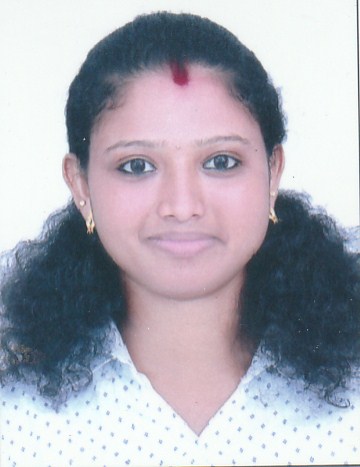 CAREER OBJECTIVE 1.Exceptional customer service and administrative abilities2.Excellent communication with the public, supervisors & peers3.Expertise in electronic mail and office suite software, such as Microsoft Outlook and Corel Word Perfect4.Proficiency in database user interface and query software, such as data entry software and claims processing system software5.Knowledge of record and file management systemsPROFESSIONAL AFFLIATIONS AND CERTIFICATIONSGraduation in BA ENGLISH LITERATURE (2018)Successfully completed DIPLOMA IN COMPUTER APLICATION (2019)PERSONAL STRENGTHExcellent in communication skills in written and verbal bothAbility to work in pressure situationsHonesty and SincerityEnjoys challenges and responsibilityKEY ADMINSRATION SKILLSEffective communication, interpersonal and organizational skills.Capable to adapt new techniques.Able to maintain and deliver the responsibilities.Excellent data entry skills.Good multi-tasking abilitiesGood interpersonal skills and the ability to function as a team memberPackages		: MS- Office & TallyPERSONAL PROFILE Name 				:	Shilpa Anjalassery Santhosh	Gender                     		:	Female Marital Status              		:	Married Spouse Name 			:	Predhweeraj Cheerassery BalajiLanguages Known       		:	English, Malayalam & HindiNationality 			:	IndianDeclaration:I hereby assure you that all the details and particulars mentioned above is accurate and to the best of my knowledge.																							Shilpa A.SCURRICULAM VITAEIT KNOWLEDGEACADEMIC HISTORYYEARCOURSEUNIVERSITYINSTITUTIONS2013SECONDARY SCHOOL LEAVING CERTIFICATEKERALA STATE BOARDGVHSS NARAKKALKERALA, INDIA2015VOCATIONAL HIGHER SECONDARY EXAMINATIONBOARD OF VHSEGVHSS NARAKKALKERALA,   INDIA2018BA ENGLISH LITERATUREMAHATMA GANDHI UNIVERSITYVIDYANIKETHAN COLLEGE , KERALA, INDIA2019DIPLOMA IN COMPUTER APPLICATIONKERALA STATE RUTRONIXLEADERS ACADEMY OF COMPUTER EDUCATION NJARAKKALWORK EXPERIENCE YearJobCompany Duration2018As a data entry operatorSheduled Caste Development office(Under State Government)1 Month